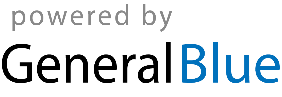 DEPARTMENT ASSET TRACKING TEMPLATEName of AssetDescriptionOwner/KeeperLocationSerial # or Other IdentifierWho can access?Risks/ImpactKey Asset?